RESTRICTED TENDER NOTICE ETHICS AND ANTI- CORRUPTION COMMISSION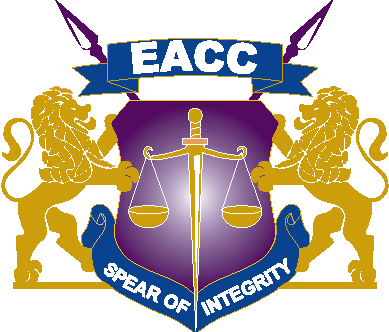 NOTIFICATION OF INTENTION TO PROCURE FORENSIC EQUIPMENT LICENSES AND TOOLS THROUGH RESTRICTED TENDERING METHOD.NOTIFICATION DATE OF 21st JANUARY, 2022 THE COMMISSION INTENDS TO PROCURE FORENSIC EQUIPMENT LICENSES AND TOOLS THROUGH A RESTRICTED TENDER. INTERESTED SUPPLIERS WHO ARE ELIGIBLE, LICENSED AND DISTRIBUTORS IN KENYA ARE ADVISED TO REGISTER.THE MINIMUM PRELIMINARY REQUIREMENTS ARE AS FOLLOWS:Proof of Previous experience in supply and delivery and/or renewal of Forensic tools Licenses.Bidders must provide Distributors letter from the Manufacturers for the LicensesMust be registered with IFMIS Bidders who meet the above criteria are requested to Submit their Company Profile and contacts through supply-chain@integrity.go.keCLOSING DATE: 25TH JANUARY 2022 at 10:00 A.M                      